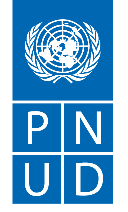 ANEXO 2: FORMULARIO DE PRESENTACION DE OFERTASe solicita a los Oferentes que completen este formulario, incluyendo el Perfil de la Compañía y la Declaración del Oferene, lo firmen y entreguen como parte de su cotización junto con el Anexo 3: Oferta Técnica y Financiera. El Oferentee completará este formulario de acuerdo con las instrucciones indicadas. No se permitirán alteraciones en su formato ni se aceptarán sustituciones.Perfil de la empresaDeclaración del OferenteFirma: 	Nombre:     Cargo:          Fecha:  	ANEXO 3: OFERTA TECNICA Y ECONOMICA  - BIENESSe solicita a los Oferentes que completen este formulario,  lo firmen y entreguen como parte de su cotización junto con el Anexo 2:  Formulario de Oferta.  El Oferentee completará este formulario de acuerdo con las instrucciones indicadas. No se permitirán alteraciones en su formato ni se aceptarán sustituciones.Cumplimiento de los requisitosInformación adicional: ANEXO 3Términos y Condiciones Generales 1.	 ACEPTACIÓN DE LA ORDEN DE COMPRAEsta Orden de Compra sólo podrá ser aceptada una vez que el Proveedor haya firmado y devuelto una copia como acuse de recibo tras la entrega oportuna de las mercancías de conformidad con los términos de esta Orden de Compra, según se especifica aquí. La aceptación de esta Orden de Compra constituirá un contrato entre las Partes en virtud del cual los derechos y obligaciones de las Partes se regirán exclusivamente por los términos y condiciones de la presente Orden de Compra, incluyéndolas presentes Condiciones Generales. Ninguna cláusula adicional o incompatible que propusiere el Proveedor obligará al PNUD, salvo que desacuerdo por escrito un funcionario debidamente autorizado del PNUD.2. 	PAGO2.1	El PNUD deberá, en cumplimiento de las condiciones de entrega y salvo disposición en contra en la presente Orden de Compra, efectuar el pago en los 30 días siguientes a la recepción de la factura del Proveedor por los bienes y copias de los documentos de embarque especificados en la presente Orden de Compra.2.2 	El pago de la factura mencionada su para reflejará cualquier descuento indicado en las condiciones de pago de la presente Orden de Compra, siempre y cuando el pago se efectúe el plazo estipulado en dichas condiciones.2.3	Salvo que fuera autorizado por el PNUD, el Proveedor deberá presentar una factura en relación con la presente Orden de Compra y en dicha facturase consignará el número de identificación de la citada Orden.2.4 	Los precios indicados en esta Orden de Compra no podrán aumentarse, salvo acuerdo expreso y por escrito del PNUD.3	. EXENCION TRIBUTARIA3.1 	El Artículo 7 de la Convención sobre Privilegios e Inmunidades de las Naciones Unidas dispone, entre otras cosas, que las Naciones Unidas, incluidos sus órganos subsidiarios, quedarán exentas del pago de todo tipo de impuestos directos, salvo las tasas por servicios públicos; además, se exime a las Naciones Unidas de pagar derechos aduaneros e impuestos similares en relación con los artículos importados o exportados de uso oficial. Si alguna autoridad gubernamental se negase a reconocer la exención impositiva de las Naciones Unidas en relación con dichos impuestos, derechos o gravámenes, el Proveedor consultará de inmediato al PNUD a fin de determinar un procedimiento que resulte aceptable para ambas partes.3.2.	De igual modo, el Proveedor autoriza al PNUD a deducir de la facturación del Proveedor cualquier monto en concepto de dichos impuestos, derechos o gravámenes, salvo que el Proveedor haya consultado al PNUD antes de abonarlos y que el PNUD, en cada caso, haya autorizado específicamente al Proveedor el pago de los impuestos, derechos o gravámenes en cuestión bajo protesto. En este caso, el Proveedor entregará al PNUD los comprobantes por escrito de que el pago de los impuestos, derechos o gravámenes se haya realizado y haya sido debidamente autorizado.4. 	RIESGO DE PÉRDIDAEl riesgo de pérdida, daño o destrucción de los bienes se regirá de conformidad con Incoterms2010, a menos que haya sido acordado lo contrario por las Partes en la parte frontal de esta Orden de Compra.5. 	LICENCIAS DE EXPORTACIÓNCon independencia del Incoterm 2010 que se utilice en esta Orden de Compra, el Proveedor obtendrá todas las licencias de exportación que requieran los bienes.6.	 BUEN ESTADO DE LOS BIENES Y SU EMBALAJEEl Proveedor garantizará que los bienes, incluido su embalaje, cumplen con las especificaciones establecidas en la presente Orden de Compra que aptos para los fines a que suelen destinarse dichos bienes y para los fines que el PNUD comunicó expresamente al Proveedor, y que están libres de defectos de materiales y fabricación. El Proveedor garantizará también que las mercancías estén envasadas o embaladas adecuadamente para protegerlos bienes.7. 	INSPECCIÓN7.1 	El PNUD dispondrá de un plazo razonable después de la entrega de la mercancía para inspeccionarla y rechazar y rehusar su aceptación si no cumplen con lo indicado en la presente Orden de Compra, el pago de los bienes de conformidad con la presente Orden de Compra no se considerará una aceptación de la mercancía.7.2 	La inspección anterior al embarque no exonerará al Proveedor de ninguna de sus obligaciones contractuales.8.	 VIOLACIÓN DE DERECHOS DE PROPIEDAD INTELECTUALEl Proveedor garantiza que el uso o suministro por el PNUD de la mercancía vendida en virtud de la presente orden de compra no viola ninguna patente, diseño, nombre comércialo marca registrada. Además, el Proveedor, de conformidad con esta garantía, indemnizará, defenderá y mantendrá al PNUD y a las Naciones Unidas salvo de cualquier acción o reclamo interpuesto contra el PNUD o las Naciones Unidas relativa a una supuesta infracción de patente, diseño, nombre comercial o marca en relación con los productos vendidos bajo esta Orden de Compra.9.	 DERECHOS DEL PNUDEn caso de incumplimiento por parte del proveedor de sus obligaciones en virtud delos términos y condiciones de esta Orden de Compra, incluyendo pero no limitado a la imposibilidad de obtenerlas licencias de exportación necesarias o de hacer entrega de todo o parte de los bienes en la fecha o fechas de entrega acordada, el PNUD podrá, después de dar al Proveedor un aviso razonable para que cumpla su obligación y sin perjuicio de cualesquiera otros derechos o recursos, ejercer uno o más de los siguientes derechos:9.1	Adquirirla totalidad o parte de los productos de otros proveedores, en cuyo caso el PNUD podrá exigir al proveedor la responsabilidad por cualquier aumento de los costos en que hubiese incurrido.9.2	Negarse a aceptar la entrega de todos o parte de los bienes.9.3	Rescindir la presente Orden de Compra sin responsabilidad alguna por los gastos de rescisión u otra responsabilidad de cualquier tipo del PNUD.10. 	RETRASO EN LA ENTREGASin perjuicio de cualesquiera otros derechos u obligaciones de las partes que constan en el presente, si el Proveedor no pudiera entregar los bienes en la(s)fecha(s) de entrega(s)prevista(s)en esta Orden de Compra, el Proveedor,(i) consultará inmediatamente al PNUD para establecerlos medios más rápidos para suministrarla mercancía, y (ii) utilizará un medio rápido de entrega, a su costa(a menos que el retraso se deba a un caso de fuerza mayor), si así lo solicita razonablemente el PNUD.11. 	CESION Y QUIEBRA11.1	El Proveedor no podrá, excepto después de haber obtenido el consentimiento por escrito del PNUD, ceder, transferir, dar en prenda o disponer de otro modo de la presente Orden de Compra, o parte de ella, o cualquiera de los derechos u obligaciones del Proveedor en virtud de la presente Orden de Compra.11.2	Si el Proveedor cayera en insolvencia o perdiera el control de la empresa por causa de insolvencia, el PNUD podrá, sin perjuicio de cualesquiera otros derechos o recursos, rescindir inmediatamente la presente Orden de Compra emplazando al Proveedor mediante aviso escrito de terminación.12.	 UTILIZACIÓN DEL NOMBRE O, EMBLEMA DEL PNUD O DE LAS NACIONES UNIDASEl Contratista no utilizará en modo alguno el nombre, el emblema o el sello oficial del PNUD o de las Naciones Unidas con ninguna finalidad.13.	 PROHIBICIÓN DE PUBLICIDAD El Proveedor no anunciarán hará público el hecho de que es un proveedor del PNUD, sin contar antes con la autorización específica del PNUD en cada caso.14.	 TRABAJO INFANTILEl Proveedor declara y garantiza que ni él mismo ni ninguno de sus filiales realiza prácticas que violen los derechos establecidos en la Convención sobre los Derechos del Niño, en particular el Artículo 32 de la misma que, entre otras cosas, requiere que se proteja a los menores del desempeño de trabajos peligrosos que entorpezcan su educación o sean nocivos para su salud o para su desarrollo físico, mental, espiritual, moral o social.Cualquier violación de esta declaración y estas garantías autorizará al PNUD a rescindir la presente Orden de Compra de inmediato, mediante la debida notificación al proveedor y sin responsabilidad alguna para el PNUD por costos de rescisión u otro tipo de responsabilidad.15.	 MINASEl Proveedor declara y garantiza que ni él mismo ni ninguna de sus filiales se encuentran activa y directamente comprometidos en actividades de patente, desarrollo, ensamblado, producción, comercialización o fabricación de minas, o en actividades conexas relacionadas con los componentes utilizados en la fabricación de minas. El término “minas” se refiere a aquellos dispositivos definidos en el Artículo 2, Párrafos 1, 4 y 5 del Protocolo II anexo a la Convención de 1980 sobre Armas Convencionales Excesivamente Nocivas o de Efectos Indiscriminados.Cualquier violación de esta declaración o garantías autorizará al PNUD a rescindir el presente Contrato en forma inmediata, mediante la debida notificación al Proveedor, sin que esto implique responsabilidad alguna por los gastos de rescisión o cualquier otra responsabilidad para el PNUD.16.  RESOLUCION DE CONFLICTOS 16.1	Resolución de mutuo acuerdo: Las Partes realizarán todos los esfuerzos posibles para resolver de mutuo acuerdo cualquier conflicto, controversia o reclamo que surgiese en relación con la presente Orden de Compra o con algún incumplimiento, rescisión o invalidez relacionados con éste. En caso de que las Partes desearan buscar una solución de mutuo acuerdo mediante un proceso de conciliación, éste tendrá lugar con arreglo a las Reglas de Conciliación de la Comisión de las Naciones Unidas para el Derecho Mercantil Internacional (CNUDMI) vigentes en ese momento, o con arreglo a cualquier otro procedimiento que puedan acordar las Partes. 16.2 	Arbitraje: Si el conflicto, controversia o reclamo que pudiera surgir entre las Partes en relación con esta Orden de Compra, o con su incumplimiento, rescisión o invalidez no, se resolviera de mutuo acuerdo con arreglo a lo estipulado en el Artículo 16.1 supra dentro de los sesenta (60) días a partir de la recepción por una de las Partes de la solicitud de resolución de mutuo acuerdo de la otra Parte , dicha disputa, controversia o reclamo podrá ser sometida por cualquiera de las Partes a un proceso de arbitraje según el Reglamento de Arbitraje de la CNUDMI vigente en ese momento, incluidas sus disposiciones sobre las leyes aplicables. El tribunal arbitral no tendrá autoridad para imponer sanciones punitivas. Las Partes estarán vinculadas por el fallo del tribunal arbitral resultante del citado proceso de arbitraje, a modo de resolución final de toda controversia, reclamo o disputa.17. 	PRIVILEGIOS E INMUNIDADESNada de lo estipulado en estos Términos y Condiciones Generales o en esta Orden de Compra se considerará como renuncia a los privilegios e inmunidades de las Naciones Unidas, incluidos sus órganos subsidiarios.18.	 EXPLOTACIÓN SEXUAL18.1	El Contratista deberá tomar todas las medidas necesarias para impedir la explotación o el abuso sexual de cualquier persona por parte del Contratista, de sus empleados o de cualquier otra persona que pueda ser contratada por el Contratista para prestar cualquier servicio en virtud del presente Contrato. Para estos efectos, todo intercambio sexual con cualquier persona menor de dieciocho años, con independencia de cualesquiera leyes relativas al consentimiento, constituirá un caso de explotación y abuso sexual de dicha persona. Además, el Contratista se abstendrá, y tomará todas las medidas adecuadas para prohibir que lo hagan sus empleados u otras personas contratadas por él, intercambien dinero, bienes, servicios, ofertas de empleo u otros artículos de valor por favores o actividades sexuales, o entablar relaciones sexuales que constituyan una explotación o degradación de cualquier persona. El Contratista reconoce y acuerda que estas disposiciones del presente Contrato constituyen una condición esencial del mismo, y que cualquier incumplimiento de esta representación y garantía autorizará al PNUD a rescindir el Contrato de inmediato mediante notificación al Contratista, sin obligación alguna relativa a gastos de rescisión o responsabilidad de ningún otro tipo. 18.2	El PNUD no aplicará la norma que antecede relativa a la edad en ningún caso en que el personal del Contratista o cualquier otra persona contratada por éste para prestar cualquier servicio en virtud del presente Contrato esté casado(a) con la persona menor de dieciocho años con quien haya mantenido dicho intercambio sexual y cuyo matrimonio sea reconocido como válido ante la ley del país de ciudadanía de las personas involucradas contratadas por el Contratista o de cualquier otra persona que pueda contratar el Contratista para realizar alguno de los servicios que incluye este Contrato.19. 	LOS FUNCIONARIOS NO SE BENEFICIARÁNEl Contratista garantizará que ningún funcionario del PNUD o de las Naciones Unidas haya recibido o vaya a recibir beneficio alguno, directo o indirecto, como resultado del presente Contrato o de su adjudicación. El Contratista tendrá presente que la violación de esta disposición constituye un incumplimiento de una cláusula esencial del presente Contrato. FACULTAD PARA INTRODUCIR MODIFICACIONES Con arreglo al Reglamento Financiero y a las normas del PNUD, únicamente el Funcionario Autorizado del PNUD posee la autoridad para aceptar en nombre del PNUD cualquier modificación o cambio del presente Contrato, o renunciar a cualquiera de sus disposiciones o a cualquier relación contractual adicional de cualquier tipo con el Contratista. Del mismo modo, ninguna modificación o cambio introducidos en el presente Contrato tendrá validez y será aplicable contra el PNUD, a menos que se incluya en una enmienda al presente Contrato debidamente firmada por el Funcionario Autorizado del PNUD y por el ContNombre del Oferente:SDC Referencia:Fecha:  DescripcionDescripcionDetalle de la informaciónDetalle de la informaciónDetalle de la informaciónDetalle de la informaciónNombre legal del Oferente o entidad principal de las empresas asociadasNombre legal del Oferente o entidad principal de las empresas asociadasDirección legal completaDirección legal completaSitio webSitio webAño de Constitución/RegistroAño de Constitución/RegistroEstructura LegalEstructura LegalEs una empresa registrada en UNGM como Proveedor?Es una empresa registrada en UNGM como Proveedor? Si  No 								En caso afirmativo,  Si  No 								En caso afirmativo,  Si  No 								En caso afirmativo,  Si  No 								En caso afirmativo, Certificación de Calidad (Ej: ISO 9000 o equivalente) (en caso afirmativo, proporcione una copia del certificado válido)Certificación de Calidad (Ej: ISO 9000 o equivalente) (en caso afirmativo, proporcione una copia del certificado válido) Si   No                     Si   No                     Si   No                     Si   No                    Does your Company hold any accreditation such as ISO 14001 or ISO 14064 or equivalent related to the environment? (If yes, provide a Copy of the valid Certificate):Does your Company hold any accreditation such as ISO 14001 or ISO 14064 or equivalent related to the environment? (If yes, provide a Copy of the valid Certificate): Si   No Si   No Si   No Si   NoDispone de alguna acreditación como ISO 14001 o ISO 14064 o equivalente relacionada con el medio ambiente? (En caso afirmativo, proporcione una copia del certificado válido)Dispone de alguna acreditación como ISO 14001 o ISO 14064 o equivalente relacionada con el medio ambiente? (En caso afirmativo, proporcione una copia del certificado válido) Si   No Si   No Si   No Si   NoDemuestra su empresa un compromiso significativo con la sostenibilidad a través de otros medios, por ejemplo, documentos de política interna de la empresa sobre el empoderamiento de la mujer, energías renovables o membresía en instituciones comerciales que promueven estos temas? (En caso afirmativo, proporcione una copia)Demuestra su empresa un compromiso significativo con la sostenibilidad a través de otros medios, por ejemplo, documentos de política interna de la empresa sobre el empoderamiento de la mujer, energías renovables o membresía en instituciones comerciales que promueven estos temas? (En caso afirmativo, proporcione una copia) Si   No Si   No Si   No Si   No¿Su empresa es miembro del Pacto Mundial de las Naciones Unidas?¿Su empresa es miembro del Pacto Mundial de las Naciones Unidas? Si   No Si   No Si   No Si   NoInformación bancariaInformación bancariaNombre del banco: Dirección del banco:  IBAN:  SWIFT/BIC:  Moneda de la Cuenta:  Número de la Cuenta:  Nombre del banco: Dirección del banco:  IBAN:  SWIFT/BIC:  Moneda de la Cuenta:  Número de la Cuenta:  Nombre del banco: Dirección del banco:  IBAN:  SWIFT/BIC:  Moneda de la Cuenta:  Número de la Cuenta:  Nombre del banco: Dirección del banco:  IBAN:  SWIFT/BIC:  Moneda de la Cuenta:  Número de la Cuenta:  Experiencia previa relevante: 3 contratosExperiencia previa relevante: 3 contratosExperiencia previa relevante: 3 contratosExperiencia previa relevante: 3 contratosExperiencia previa relevante: 3 contratosExperiencia previa relevante: 3 contratosNombre de contrato previoDetalles de contacto del cliente y de referencia, incluido el correo electrónicoDetalles de contacto del cliente y de referencia, incluido el correo electrónicoMonto del contratoPeríodo de actividad Tipo de actividades realizadasSi NoRequisitos y Términos y Condiciones: Yo/Nosotros he/hemos leído y entendido completamente la SDC, incluida la Información y los Datos de la SDC, los requerimientos, las Condiciones Generales del Contrato y las Condiciones Especiales del Contrato. Confirmo/confirmamos que el Oferente acepta regirse por ellos.Yo/Nosotros confirmamos que el Oferente tiene la capacidad, y las licencias necesarias para cumplir o superar en su totalidad los requerimientos y que se estará disponible para entregar durante el período del Contrato correspondiente.Ética: al presentar esta Cotización, garantizo/garantizamos que el Oferente: no ha celebrado ningún arreglo inadecuado, ilegal, colusorio o anticompetitivo con ningún Competidor; no se ha acercado directa o indirectamente a ningún representante del Comprador (que no sea el Punto de Contacto) para presionar o solicitar información en relación con la SDC; no ha intentado influir o proporcionar ninguna forma de incentivo, recompensa o beneficio personal a ningún representante del Comprador.Confirmo/confirmamos que me comprometo a no participar en prácticas prohibidas, o cualquier otra práctica no ética, con las Naciones Unidas o cualquier otra Parte, y a realizar negocios de una manera que evite cualquier riesgo financiero, operativo, reputacional u otro riesgo indebido para las Naciones Unidas y hemos leído el Código de Conducta para proveedores de las Naciones Unidas https://www.un.org/Depts/ptd/about-us/un-supplier-code-conduct y reconocer que proporcionamos los estándares mínimos que se esperan de los proveedores de las Naciones Unidas.Conflicto de interés: Yo/nosotros garantizamos que el Oferente no tiene ningún conflicto de intereses real, potencial o percibido al presentar esta cotización o al celebrar un contrato para cumplir con los requisitos.  Cuando surja un conflicto de interés durante el proceso de solicitud de cotización, el Oferente lo informará inmediatamente al punto de contacto del contratante.Prohibiciones, sanciones:  Yo/Nosotros declaramos que nuestra empresa, sus afiliadas o subsidiarias o empleados, incluidos los miembros de JV/Consorcio o subcontratistas o proveedores de cualquier parte del contrato, no están sujetos a la prohibición de adquisiciones de las Naciones Unidas, incluidos, entre otros, a prohibiciones derivadas de Listas de Sanciones del Consejo de Seguridad de las Naciones Unidas y no han sido suspendidas, inhabilitadas, sancionadas o identificadas de otra manera como no elegibles por ninguna Organización de las Naciones Unidas o el Grupo del Banco Mundial o cualquier otra organización internacional.Quiebra:  Yo/Nosotros no nos hemos declarado en quiebra, no estamos involucrados en procedimientos de quiebra o administración judicial, y no hay sentencia o acción legal pendiente en nuestra contra que pueda perjudicar las operaciones en un futuro previsible.Período de validez de la oferta: Confirmo/Confirmamos que esta cotización, incluido el precio, permanece vigente para la aceptación durante la validez de la oferta.Yo/Nosotros entendemos y reconocemos que ustedes no están obligado a aceptar ninguna Cotización que reciban, y certificamos que los productos ofrecidos en nuestra Cotización son nuevos y sin uso.Al firmar esta declaración, el signatario a continuación representa, garantiza y acepta que ha sido autorizado por la empresa Oferente para realizar esta declaración en su nombre.Nombre del Oferente:SDC Referencia:Fecha:  Moneda de la oferta   INCOTERMS:   Moneda de la oferta   INCOTERMS:   Moneda de la oferta   INCOTERMS:   Moneda de la oferta   INCOTERMS:   Moneda de la oferta   INCOTERMS:   Moneda de la oferta   INCOTERMS:   Item NoDescipciónUnidad de medidaCantidadPrecio unitarioPrecio total 1.2.3.4.5.Precio totalPrecio totalPrecio totalPrecio totalPrecio totalPrecio transportePrecio transportePrecio transportePrecio transportePrecio transportePrecio seguroPrecio seguroPrecio seguroPrecio seguroPrecio seguroPrecio de instalaciónPrecio de instalaciónPrecio de instalaciónPrecio de instalaciónPrecio de instalaciónPrecio por entrenamientoPrecio por entrenamientoPrecio por entrenamientoPrecio por entrenamientoPrecio por entrenamientoOtros cargos (especificar)Otros cargos (especificar)Otros cargos (especificar)Otros cargos (especificar)Otros cargos (especificar)PRECIO TOTAL TODO INCLUIDOPRECIO TOTAL TODO INCLUIDOPRECIO TOTAL TODO INCLUIDOPRECIO TOTAL TODO INCLUIDOPRECIO TOTAL TODO INCLUIDOSu respuestaSu respuestaSu respuestaSi, se cumpleNo, no se cumpleSi no puede cumplir, indicar contraofertaEspecificaciones técnicas mínimas requeridasTérminos de entrega  (INCOTERMS)Plazo de entregaGarantía y requerimientos post-ventaValidez de la ofertaTérminos y condiciones de pagoOtros requrerimientos [especificar] Peso / volumen / dimensión estimada del envíoPaís/Países de origen: (si se requiere licencia de exportación, esta debe ser presentada si se le adjudica el contrato)Yo, el abajo firmante, certifico que estoy debidamente autorizado para firmar esta oferta y vincular a la empresa a continuación en caso de que la oferta sea aceptada.Yo, el abajo firmante, certifico que estoy debidamente autorizado para firmar esta oferta y vincular a la empresa a continuación en caso de que la oferta sea aceptada.Nombre y datos exactos de la empresa:Nombre de la empresa  Dirección  Teléfono   Correo electrónico   Firma autorizada: 									Fecha   Nombre  Cargo:  Correo electrónico   